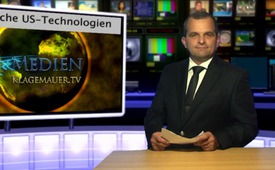 Gefährliche US-Technologien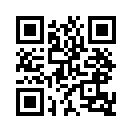 „Wäre es erstaunlich, wenn die USA eine Technologie entwickelt hätten, die Krebs verursacht? Dass niemand etwas darüber weiß und wir das erst ...„Wäre es erstaunlich, wenn
die USA eine Technologie entwickelt
hätten, die Krebs verursacht?
Dass niemand etwas darüber
weiß und wir das erst in 50
Jahren entdecken?“, so Hugo
Chávez (Venezuelas ehemaliger
Staatspräsident).
Weiter heißt es: „Sollte dies keine
Mutmaßung, sondern Realität
sein, darf es allerdings keine
50 Jahre mehr dauern, bis die Wahrheit darüber ans Licht
kommt.“ Und die Wahrheit lässt
nicht Jahre auf sich warten, wie
nachfolgende Sendung berichtet.
Dies hat einzig damit zu tun, dass
ernüchterte mutige Menschen
aufstehen, nicht wegschauen,
den Kampf nicht anderen überlassen.
Lassen Sie uns GEMEINSAM
die Aufklärungsarbeit beschleunigen,
es rettet Leben und verändert
die Welt.von Gefährliche US-TechnologienQuellen:---Das könnte Sie auch interessieren:#Venezuela - www.kla.tv/VenezuelaKla.TV – Die anderen Nachrichten ... frei – unabhängig – unzensiert ...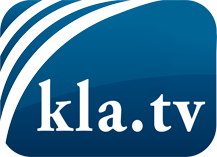 was die Medien nicht verschweigen sollten ...wenig Gehörtes vom Volk, für das Volk ...tägliche News ab 19:45 Uhr auf www.kla.tvDranbleiben lohnt sich!Kostenloses Abonnement mit wöchentlichen News per E-Mail erhalten Sie unter: www.kla.tv/aboSicherheitshinweis:Gegenstimmen werden leider immer weiter zensiert und unterdrückt. Solange wir nicht gemäß den Interessen und Ideologien der Systempresse berichten, müssen wir jederzeit damit rechnen, dass Vorwände gesucht werden, um Kla.TV zu sperren oder zu schaden.Vernetzen Sie sich darum heute noch internetunabhängig!
Klicken Sie hier: www.kla.tv/vernetzungLizenz:    Creative Commons-Lizenz mit Namensnennung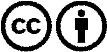 Verbreitung und Wiederaufbereitung ist mit Namensnennung erwünscht! Das Material darf jedoch nicht aus dem Kontext gerissen präsentiert werden. Mit öffentlichen Geldern (GEZ, Serafe, GIS, ...) finanzierte Institutionen ist die Verwendung ohne Rückfrage untersagt. Verstöße können strafrechtlich verfolgt werden.